Swiss Cheese ModelGE discontinued Six Sigma as a company-wide initiative more than a decade ago, but it's not extinct at its factories and offices around the world. It's still implemented at various businesses to solve specific problems, said Linda Boff, GE's chief learning officer, in an email.Sep 3, 2019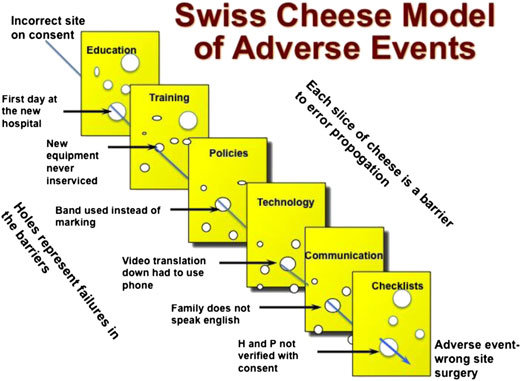 